Книжная выставка «Всё, что я лелеял и любил…» 9ноября 2018г в  нашем информационно-библиотечном центре  состоялась презентация книжной выставки «Всё, что я лелеял и любил…», приуроченной к 200-летию со дня рождения великого классика русской литературы — И.С.Тургенева. Человек с широким кругом интересов, после которого осталось огромное наследие в виде стихов, пьес и прозаических произведений.На данной выставке представлены самые известные произведения писателя — повесть « Ася» и роман «Дворянское гнездо», которым в этом году исполняется 160 лет со времени их первой публикации, уникальный роман о вечном противостоянии двух поколений – «Отцы и дети», сборник рассказов «Записки охотника», где Тургенев писал правду о крестьянской жизни, и другие не менее известные произведения.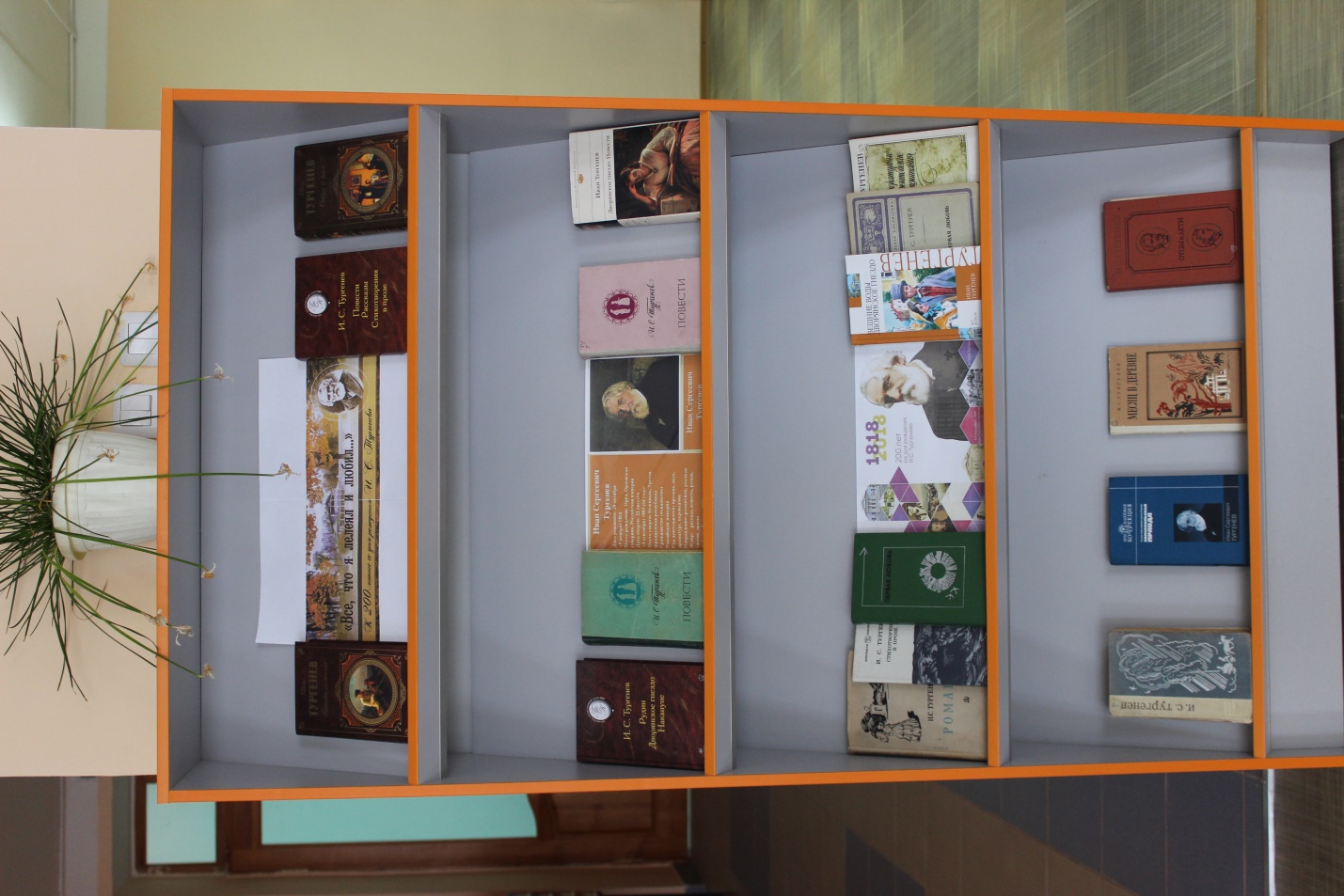 